9	to consider and approve the Report of the Director of the Radiocommunication Bureau, in accordance with Article 7 of the Convention:9.2	on any difficulties or inconsistencies encountered in the application of the Radio Regulations*; andPart 1 – Section 3.1.3.1 of the Report of the BR DirectorIntroductionThis Addendum presents the European Common Proposal with respect to Section 3.1.3.1 of the Report of the Director of the Radiocommunication Bureau under WRC-19 agenda item 9.2. The Section 3.1.3.1 deals with the possibility to not continue to publish Special Sections API/C in the BR IFIC.Administrations could find all necessary data pertaining to the API/C publication concerning a particular satellite network at the ITU-R website concerning “as received” data. Also, the Bureau could easily incorporate the list of unique frequency bands and their corresponding regulatory date limits for each particular satellite network in the corresponding CR/C Special Section of the BR IFIC, and to remove the need to publish a separate API/C Special Section in the BR IFIC.CEPT believes that the publication of API/C special sections is not necessary any more, as all the pertinent information could be found at the Bureau’s website. At the same time, the publication of details of satellite networks applying the Section I of Article 9 of the Radio Regulations should continue without any change to the API/A Special Section publication process.ProposalsARTICLE 9Procedure for effecting coordination with or obtaining agreement of other administrations1, 2, 3, 4, 5, 6, 7, 8, 9    (WRC-15)Section I − Advance publication of information on satellite
networks or satellite systemsGeneralMOD	EUR/16A22A1/19.1A		Upon receipt of the complete information sent under No. 9.30, the Bureau shall , using the basic characteristics of the coordination request, a general description of the network or system for advance publication in a Special Section of the BR IFIC. The characteristics to be for this purpose are listed in Appendix 4.     (WRC-)Reasons:	After the WRC-15 introduced changes in RR Article 9 concerning the API submission and publication procedure, there is no need from practical point of view to continue to publish API/C data with respect to satellite networks applying Section II of RR Article 9.World Radiocommunication Conference (WRC-19)
Sharm el-Sheikh, Egypt, 28 October – 22 November 2019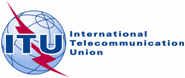 CPG(19)143 ANNEX VIII-22APLENARY MEETINGAddendum 1 to
Addendum 22 to
Document 16-E29 June 2019Original: EnglishEuropean Common ProposalsEuropean Common ProposalsProposals for the work of the conferenceProposals for the work of the conferenceAgenda item 9.2Agenda item 9.2